4-11-20Year 3 	Addition Problem QuestionsUse your addition strategies such as mental, practical resources or column method to help you solve these addition problems: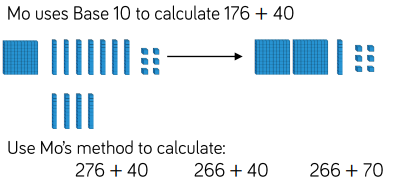 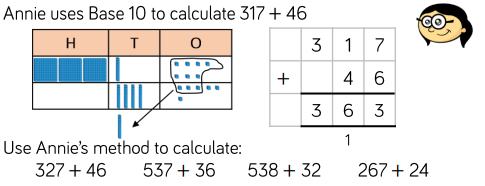 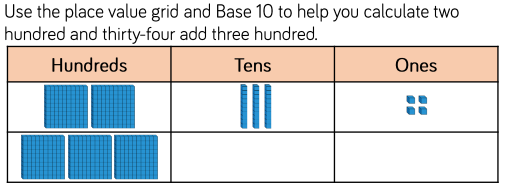 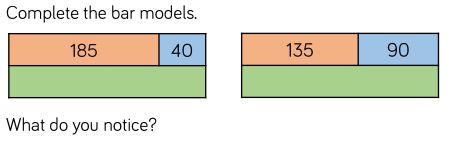 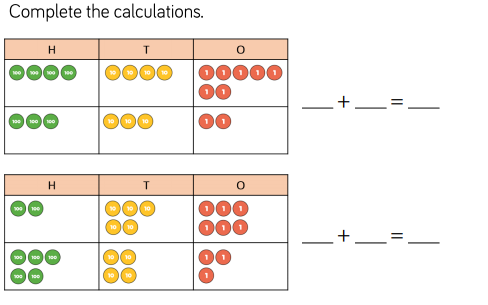 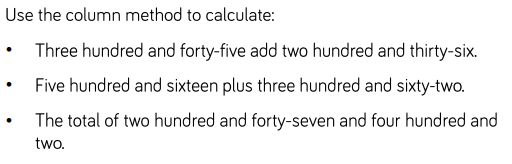 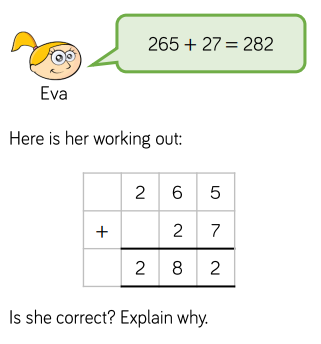 